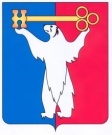 АДМИНИСТРАЦИЯ ГОРОДА НОРИЛЬСКАКРАСНОЯРСКОГО КРАЯРАСПОРЯЖЕНИЕ02.03.2018	                                        г. Норильск 				          № 954О внесении изменений в отдельные распоряжения Администрации города Норильска 
С целью урегулирования отдельных вопросов, связанных с проведением проверки знаний требований охраны труда,1. Внести в Положение об отделе охраны труда Администрации города Норильска, утвержденной распоряжением Администрации города Норильска от 10.04.2017 № 1591 (далее – Положение), следующее изменение:1. В пункте 3.2.11 Положения слова «проходящих в Администрации практику.» заменить словами «проходящих в Администрации производственную практику, граждан, проходящих стажировку в Администрации.».2.  Внести в Порядок обучения по охране труда и проверки знаний требований охраны труда работников, утвержденный распоряжением Администрации города Норильска от 28.10.2011 № 4413 (далее – Порядок), следующие изменения:2.1. абзац седьмой пункта 1.2 Порядка изложить в следующей редакции:«- работники - руководители и специалисты, работники рабочих профессий;»; 2.2. в абзаце первом пункта 2.1.2 Порядка слова «проходящие производственную практику.» заменить словами «проходящие производственную практику, граждане, проходящие стажировку в структурных подразделениях.».2.3. абзац второй пункта 2.1.2 Порядка изложить в следующей редакции: «Вводный инструктаж с лицами, указанными в абзаце первом настоящего пункта, проводит отдел охраны труда по направлению Управления по персоналу Администрации города Норильска.».2. Разместить настоящее распоряжение на официальном сайте муниципального образования город Норильск.Глава города Норильска		                                                                Р.В. Ахметчин